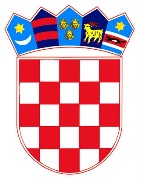 REPUBLIKA HRVATSKAMinistarstvo pravosuđa I UPRAVEIzvješće o radu zemljišnoknjižnih odjela općinskih sudova u  Republici Hrvatskoj IV. kvartal 2023.Zagreb, siječanj 2024.Sadržaj: I. UVODSukladno odredbama čl. 72. st. 1. toč. 5. i čl. 73. Zakona o sudovima (Narodne novine, broj 28/13, 33/15, 82/15, 82/16, 67/18, 126/19, 130/20, 21/22 i 16/23) Ministarstvo pravosuđa i uprave kao tijelo koje obavlja poslove pravosudne uprave prikuplja i analizira statističke i druge podatke o djelovanju sudova te u skladu s time izrađuje propisana statistička izvješća. Način prikupljanja i obrade statističkih podataka uređen je Pravilnikom o prikupljanju i analizi statističkih i drugih podataka o radu sudova i državnih odvjetništava (Narodne novine, broj 113/19) kojim su, između ostalog, propisani i pokazatelji učinkovitosti rada sudova i državnih odvjetništava.U odnosu na rad zemljišnoknjižnih odjela općinskih sudova u Republici Hrvatskoj posebno se prati rješavanje redovnih predmeta (upisi) te rješavanje posebnih zemljišnoknjižnih postupaka (prigovori, žalbe, pojedinačni ispravni postupci, povezivanje zemljišne knjige i knjige položenih ugovora, postupci obnove, osnivanja i dopune zemljišnih knjiga). Posebni zemljišnoknjižni postupci su raspravni postupci te su vezani zakonom propisanim rokovima utvrđenim za pojedine radnje u istima. U okviru praćenja redovnih predmeta posebno se izdvaja utvrđeno vrijeme potrebno za rješavanje predmeta u kojima se zahtijeva uknjižba prava vlasništva temeljem ugovora o kupoprodaji nekretnina i predmeta u kojima se zahtijeva uknjižba založnog prava, kao dvije najčešće vrste upisa kojima se ukazuje na intenzivnu gospodarsku aktivnost na području nekretnina. Utvrđeno vrijeme rješavanja navedenih predmeta ukazuje na brzinu sudova u obradi istih, a sve s ciljem stvaranja povoljnog okruženja za promet nekretnina i sređivanje vlasničko pravnih odnosa.  Od 1. listopada 2021. statistička izvješća se prikupljaju isključivo putem Zajedničkog informacijskog sustava zemljišnih knjiga i katastra (ZIS).Metodologija praćenja rada zemljišnoknjižnih odjela općinskih sudova u Republici Hrvatskoj obuhvaća izračune: stope rješavanja predmeta, brzine rješavanja, broja dana potrebnog za rješavanja redovnih predmeta, stope učinkovitosti kao i broja neriješenih predmeta na kraju određenog razdoblja. Sukladno Pravilniku o elektroničkom poslovanju korisnika i ovlaštenih korisnika sustava zemljišnih knjiga (Narodne novine, broj 108/19) proširen je krug ovlaštenih korisnika elektroničkog podnošenja prijedloga za upis u zemljišnu knjigu i na nadležna državna odvjetništva kada je to potrebno u pripremi i vođenju određenog sudskog ili upravnog postupka. Od 10. veljače 2023. svi prijedlozi zemljišnoknjižnom sudu podnose se elektronički, putem javnih bilježnika ili odvjetnika kao ovlaštenih korisnika informacijskog sustava koji je u primjeni u poslovanju suda, a nadležno državno odvjetništvo samostalno podnosi prijedlog za upis elektroničkim putem, sukladno članku 105. Zakona o zemljišnim knjigama (Narodne novine, broj 63/19 i 128/22, dalje: ZZK).I dalje se u okviru redovitog praćenja rada zemljišnoknjižnih odjela općinskih sudova u Republici Hrvatskoj prati i elektroničko poslovanje sudova primjenom statističkih podataka iz ZIS-a kao i One Stop Shop sustava kao podsustava ZIS-a. Napominjemo da je zbog štrajka sudaca od 8. do 21. svibnja 2023. te štrajka sudskih službenika od 5. lipnja 2023. do 27. srpnja 2023. na općinskim sudovima u Republici Hrvatskoj značajno porastao broj neriješenih zemljišnoknjižnih predmeta.    II. OPĆI PODACI O STRUKTURI OPĆINSKIH SUDOVA U REPUBLICI HRVATSKOJU Republici Hrvatskoj ustanovljeno je 30 općinskih sudova u kojima djeluju 62 stalne službe. U 30 općinskih sudova s pripadajućim stalnim službama ustanovljeno je 109 zemljišnoknjižnih odjela. U 109 zemljišnoknjižnih odjela zaposlena su 774 zemljišnoknjižna službenika. U odnosu na spolnu strukturu u zemljišnoknjižnim odjelima zaposlene su 653 žene što čini 84,37% ukupnog broja zemljišnoknjižnih službenika, te je zaposlen 121 muškarac što čini 15,63% ukupnog broja zemljišnoknjižnih službenika. U odnosu na obrazovnu strukturu zemljišnoknjižnih službenika najviše službenika ima srednju stručnu spremu – 56,72%, višu stručnu spremu ima 34,88 % dok visoku stručnu spremu ima 8,40%. Prema dodijeljenom ovlaštenju za samostalnu izradu odluka u zemljišnoknjižnim predmetima, 68,22% zemljišnoknjižnih službenika je ovlašteno samostalno izrađivati odluke u zemljišnoknjižnim predmetima dok 31,78% čine zemljišnoknjižni službenici bez posebnog ovlaštenja. Grafikon 1. Struktura zemljišnoknjižnih službenikaIII. OPĆI PRIKAZ PODATAKA O KRETANJU PREDMETA NA ZEMLJIŠNOKNJIŽNIM ODJELIMA OPĆINSKIH SUDOVAAnalizom podataka utvrđeno je da je u IV. kvartalu 2023.: - izdan 244.201 zemljišnoknjižni izvadak- zaprimljeno 148.478 predmeta (redovni i posebni)- riješeno 168.005 predmeta (redovni i posebni)- na dan 31. prosinca 2023. neriješeno je 36.411 redovnih predmeta, odnosno 31.185 posebnih predmeta. Tablica 1. Podaci o radu zemljišnoknjižnih odjela Analizom rezultata rada sudova proizlazi da je broj neriješenih redovnih predmeta smanjen na 36.411 predmet, što je smanjenje od 41,30% u odnosu na broj neriješenih redovnih predmeta u rujnu 2023. Grafikon 2. Grafički prikaz podataka o radu zemljišnoknjižnih odjela u IV. kvartalu 2023.IV. PREGLED POSLOVANJA POJEDINAČNO PO SUDOVIMA U nastavku je prikazan tabelarni pregled poslovanja zemljišnoknjižnih odjela s prikazom izdanih zemljišnoknjižnih izvadaka, zaprimljenih, predmeta bez rješavanja, riješenih i neriješenih predmeta za IV. kvartal 2023. Tablica 2. Pregled poslovanja po sudovimaPredmeti bez rješavanja su predmeti koji ne pripadaju u nadležnost općinskih sudova već ih rješavaju sudovi višeg stupnja.Prema podacima iz Tablice 2., a u odnosu na III. kvartal 2023. (kada je izdano 180.103 zk izvatka, zaprimljeno 122.927 predmeta, riješeno 117.011 predmeta te je bilo neriješenih 62.026 redovnih predmeta), proizlazi da je u IV. kvartalu 2023. povećan broj izdanih zk izvadaka za 35,59%, povećan broj zaprimljenih predmeta za 20,79%, povećan broj riješenih predmeta za 43,58%, a broj neriješenih redovnih predmeta smanjen je za 41,30%. V. STOPA RJEŠAVANJA PREDMETA POJEDINAČNO PO SUDOVIMAStopa rješavanja predmeta prikazuje odnos između broja riješenih i primljenih predmeta unutar određenog razdoblja (IV. kvartal 2023.) te se izražava u postotku. U nastavku se daje prikaz stope rješavanja pojedinačno po sudovima.Tablica 3. Stopa rješavanja predmeta u IV. kvartalu 2023.Prema podacima iz Tablice 3. proizlazi kako je u IV. kvartalu 2023. broj riješenih predmeta bio veći od broja zaprimljenih predmeta, te tako stopa rješavanja svih predmeta iznosi 113,15%, odnosno 117,38% u odnosu na riješene redovne predmete. U odnosu na posebne predmete, u IV. kvartalu 2023. riješeno je manje posebnih predmeta nego što ih je zaprimljeno (stopa učinkovitosti iznosi 63,62%). VI. VRIJEME RJEŠAVANJA PREDMETAU IV. kvartalu 2023. prosječno vrijeme rješavanja redovnih predmeta bilo je 14 dana. U nastavku je prikazano prosječno vrijeme rješavanja redovnih predmeta pojedinačno po sudovima.Tablica 4. Vrijeme rješavanja predmeta u IV. kvartalu 2023.U odnosu na redovne predmete u kojima se zahtijeva uknjižba prava vlasništva temeljem ugovora o kupoprodaji nekretnine i uknjižba založnog prava (najčešće vrsta upisa kod prometa na tržištu nekretnina), vrijeme rješavanja predmeta u IV. kvartalu 2023. bio je 13,1 radni dan. Ovo vrijeme rješavanja predmeta se računa od trenutka zaprimanja prijedloga kod nadležnog zemljišnoknjižnog suda do trenutka rješavanja predmeta pod pretpostavkom da se radi o urednom zemljišnoknjižnom podnesku sukladno odredbi čl. 115. ZZK-a. U slučajevima kada redovitom postupku prethode plombe ranijeg reda prvenstva ili je utvrđena potreba dostave dodatnih isprava, sustav zaustavlja mjerenje vremena potrebnog za rješavanje predmeta sve do trenutka ponovnog stjecanja uvjeta da se podneseni zemljišnoknjižni podnesak smatra urednim, nakon čega sustav automatski nastavlja bilježenje vremena potrebnog za rješavanje. Tablica 5. Broj radnih dana potrebnih za uknjižbu prava vlasništva-ugovor o kupoprodaji i založno pravo u IV. kvartalu 2023.VII. STRUKTURA ZEMLJIŠNOKNJIŽNIH PREDMETA PREMA SLOŽENOSTI U IV. kvartalu 2023. ukupno je zaprimljen 1.691 prigovor, 554 žalbe, 3.904 prijedloga radi pokretanja pojedinačnih ispravnih postupaka, 708 prijava i prigovora u pojedinačnom ispravnom postupku, 109 prijedloga za povezivanje zemljišne knjige i knjige položenih ugovora (ZK i KPU), 176 prijava i prigovora u postupku povezivanja ZK i KPU te 1.070 ostalih posebnih postupaka.  Tablica 6. Prikaz zaprimljenih posebnih predmeta u IV. kvartalu 2023.Usporedbom podataka iz III. kvartala 2023. proizlazi da je u IV. kvartalu 2023. povećan broj zaprimljenih prigovora za 137,83%, povećan broj zaprimljenih žalbi za 67,37%, povećan broj zaprimljenih prijedloga za pokretanje pojedinačnih ispravnih postupaka za 10,50%, povećan broj prijava i prigovora u pojedinačnom ispravnom postupku za 143,30%, povećan broj zaprimljenih prijedloga za povezivanje ZK i KPU za 32,93%, povećan broj prijava i prigovora u postupku povezivanja ZK i KPU za 155,07% te povećan broj ostalih posebnih postupaka za 147,11%.U odnosu na broj riješenih posebnih predmeta, u IV. kvartalu 2023. ukupno je riješen 1.021 prigovor, 2.743 prijedloga radi pokretanja pojedinačnih ispravnih postupaka, 293 prijave i prigovora u pojedinačnom ispravnom postupku, 172 prijedloga za povezivanje ZK i KPU, 146 prijava i prigovora u postupku povezivanja ZK i KPU te 492 ostala posebna postupka.  Tablica 7.  Prikaz riješenih posebnih predmeta u IV. kvartalu 2023.Usporedbom podataka iz III. kvartala 2023. proizlazi da je u IV. kvartalu 2023. smanjen broj riješenih prigovora za 22,77%, povećan broj riješenih prijedloga za pokretanje pojedinačnih ispravnih postupaka za 66,14%, povećan broj riješenih prijava i prigovora u pojedinačnom ispravnom postupku za 94,04%, povećan broj riješenih prijedloga za povezivanje ZK i KPU za 13,90%, povećan broj riješenih prijava i prigovora u postupku povezivanja ZK i KPU za 37,74% te povećan broj riješenih ostalih posebnih postupaka za 10,81%. Na dan 31. prosinac 2023. neriješeno je bilo 5.547 prigovora, 17.855 prijedloga radi pokretanja pojedinačnih ispravnih postupaka, 2.082 prijave i prigovora u pojedinačnom ispravnom postupku, 1.046 prijedloga za povezivanje ZK i KPU, 789 prijava i prigovora u postupku povezivanja ZK i KPU te 3.856 ostalih posebnih postupaka.  Tablica 8.  Prikaz neriješenih posebnih predmeta u IV. kvartalu 2023.Usporedbom podataka iz III. kvartala 2023. proizlazi da je u IV. kvartalu 2023. povećan broj neriješenih prigovora za 12,49%, povećan broj neriješenih prijedloga za pokretanje pojedinačnih ispravnih postupaka za 3,54%, povećan broj neriješenih prijava i prigovora u pojedinačnom ispravnom postupku za 19,66%, smanjen broj neriješenih prijedloga za povezivanje ZK i KPU za 2,43%, povećan broj neriješenih prijava i prigovora u postupku povezivanja ZK i KPU za 17,59% te povećan broj neriješenih ostalih posebnih postupaka za 25,93%.VIII. ELEKTRONIČKO POSLOVANJE ZEMLJIŠNOKNJIŽNIH ODJELA OPĆINSKIH SUDOVA REPUBLIKE HRVATSKEU IV. kvartalu 2023. ukupno je predano 138.540 prijedloga za upis u zemljišnu knjigu elektroničkim putem te je izdano 185.947 zemljišnoknjižnih izvadaka.U tablici 9. pored podnesenih prijedloga za upis u zemljišnu knjigu od javnih bilježnika i odvjetnika prikazani su i podneseni prijedlozi od Državnog odvjetništva Republike Hrvatske (DORH) i u eSpisu. Pored javnih bilježnika, odvjetnika i sustava e-Građani, kao ovlaštenih korisnika za izdavanje zemljišnoknjižnih izvadaka elektroničkim putem, prikazani su geodetski izvoditelji i DORH. Tablica 9. Pregled elektroničkog poslovanja u IV. kvartalu 2023.Usporedbom podataka u odnosu na III. kvartal 2023. proizlazi da je u IV. kvartalu 2023. došlo do povećanja broja prijedloga za upis u zemljišnu knjigu podnesenih elektroničkim putem za 17,84%. Od strane javnih bilježnika došlo je do povećanja broja prijedloga podnesenih elektroničkim putem za 10,56%, od strane DORH-a povećanje za 25,04%, od strane odvjetnika povećanje za 33,54 % te u sustavu eSpis povećanje za 27,57%.Grafikon 3. Prikaz elektronički predanih prijedloga za upis u zemljišnu knjigu po ovlaštenim korisnicimaUsporedbom podataka u odnosu na III. kvartal 2023. (kada je izdan 161.391 zk izvadak) proizlazi da je u IV. kvartalu 2023. došlo do povećanja broja izdanih zemljišnoknjižnih izvadaka elektroničkim putem za 15,22%. Od strane javnih bilježnika došlo je do smanjenja broja izdanih zemljišnoknjižnih izvadaka za 2,63%, u sustavu e-Građani povećanje za 9,47%, od strane odvjetnika povećanje za 25,31%, od strane geodetskih izvoditelja povećanje za 24,75% te od strane DORH-a povećanje za 30,65%.Naime, Uredbom o izmjenama i dopunama Uredbe o tarifi sudskih pristojbi (Narodne novine, broj 92/21) od 1. rujna 2021. ukinuta je naplata za izdavanje izvadaka iz zemljišne knjige, knjige položenih ugovora i Baze zemljišnih podatka te je iz tog razloga došlo do znatnog povećanja broja izdanih zemljišnoknjižnih izvadaka elektroničkim putem.Grafikon 4. Prikaz elektronički izdanih zemljišnoknjižnih izvadaka po ovlaštenim korisnicimaIX. PRAĆENJE AKTIVNOSTI ZEMLJIŠNOKNJIŽNIH ODJELA OD KOLOVOZA 2004. DO 31. PROSINCA 2023.U razdoblju od kolovoza 2004. do kraja prosinca 2023. ukupno je zaprimljeno 10.295.917 zk predmeta, riješeno 10.575.935 zk predmeta te izdano 26.515.468 zk izvadaka.Od kolovoza 2004. do kraja prosinca 2023. neriješeni redovni zk predmeti smanjili su se za 89,87%, odnosno za 323.089 zk predmeta. Grafikon 5. Stanje neriješenih redovnih zk predmeta od kolovoza 2004. do 31. prosinca 2023.Tablica 10. Mjesečni prikaz zaprimljenih, riješenih i neriješenih zk predmeta te izdanih zk izvadaka od kolovoza 2004. do 31. prosinca 2023.X. POPIS TABLICA I GRAFIKONATablica 1. Podaci o radu zemljišnoknjižnih odjela  	5Tablica 2. Pregled poslovanja po sudovima 	6Tablica 3. Stopa rješavanja predmeta u IV. kvartalu 2023. 	8Tablica 4. Vrijeme rješavanja predmeta u IV. kvartalu 2023. 	9Tablica 5. Broj radnih dana potrebnih za uknjižbu prava vlasništva-ugovor o kupoprodaji i založno pravo u IV. kvartalu 2023. 	10Tablica 6. Prikaz zaprimljenih posebnih predmeta u IV. kvartalu 2023. 	11Tablica 7.  Prikaz riješenih posebnih predmeta u IV. kvartalu 2023. 	11Tablica 8.  Prikaz neriješenih posebnih predmeta u IV. kvartalu 2023. 	12Tablica 9. Pregled elektroničkog poslovanja u IV. kvartalu 2023. 	13Tablica 10. Mjesečni prikaz zaprimljenih, riješenih i neriješenih zk predmeta te izdanih zk izvadaka od kolovoza 2004. do 31. prosinca 2023. 	16Grafikon 1. Struktura zemljišnoknjižnih službenika	4Grafikon 2. Grafički prikaz podataka o radu zemljišnoknjižnih odjela u IV. kvartalu 2023.	5Grafikon 3. Prikaz elektronički predanih prijedloga za upis u zemljišnu knjigu po ovlaštenim korisnicima	14Grafikon 4. Prikaz elektronički izdanih zemljišnoknjižnih izvadaka po ovlaštenim korisnicima 	14Grafikon 5. Stanje neriješenih redovnih zk predmeta od kolovoza 2004. do 31. prosinca 2023. 	15Podaci o radu zemljišnoknjižnih odjela2020.2021.2022.I. kvartal 
2023.II. kvartal 2023.III. kvartal 2023.IV.kvartal 2023.Izdano zemljišnoknjižnih izvadaka831.805941.3061.117.623293.824179.002180.103244.201Zaprimljeno predmeta496.108589.496616.408160.904143.153122.927148.478Riješeno predmeta516.206594.579610.459161.305110.217117.011168.005Neriješeno redovnih predmeta37.76639.66035.94133.54060.14962.02636.411SUDIzdano zk izvadakaUkupno zaprimljeno predmetaBez rješavanjaUkupno riješeno predmetaNeriješeni redovni predmetiNeriješeni posebni predmetiBJELOVAR8.0665.573226.213241 484 CRIKVENICA7.4275.008205.2891.011 1.694 ČAKOVEC14.7533.35523.71416 237 DUBROVNIK14.8183.774204.5791.241 2.473 ĐAKOVO3.5942.57652.54277 129 GOSPIĆ7.4375.73915.9832.421 257 KARLOVAC9.1344.372805.221542 675 KOPRIVNICA3.7212.720402.825115 865 KUTINA1.2531.62822.12443 204 MAKARSKA2.7722.06622.2223.255 544 METKOVIĆ3.577829083320 407 NOVI ZAGREB6.4377.9361758.521209 659 OSIJEK7.0975.39525.415112 70 PAZIN7.8296.27648.6881.196 730 POŽEGA2.8311.32842.51832 337 PULA7.7205.32655.35747 96 RIJEKA14.0068.1891410.438643 1.788 SESVETE11.5493.957255.331604 312 SISAK7.7194.334845.178152 1.408 SLAV. BROD6.0014.69255.56687 466 SPLIT22.51913.59529814.08412.649 6.711 ŠIBENIK8.0455.350136.6501.033 2.197 VARAŽDIN12.1505.0072026.622348 648 VELIKA GORICA3.8202.48743.219443 243 VINKOVCI3.8472.65943.136156 58 VIROVITICA10.2832.8511162.80317 282 VUKOVAR1.9251.60111.62693 49 ZADAR13.79010.060149.9654.761 1.960 ZAGREB7.68516.14067317.1323.946 4.660 ZLATAR12.3963.65564.211901 542 UKUPNO SVI SUDOVI244.201148.4781.843168.00536.41131.185SUDUkupno zaprimljeno predmetaZaprimljeni redovni predmetiZaprimljeni posebni predmetiUkupno riješeno predmetaRiješeni redovni predmetiRiješeni posebni predmetiUkupna stopa rješavanja predmetaStopa rješavanja redovnih predmetaStopa rješavanja posebnih predmetaBJELOVAR5.5735.3521996.2136.110103111,48%114,16%51,76%CRIKVENICA5.0084.7132755.2895.173116105,61%109,76%42,18%ČAKOVEC3.3553.1781753.7143.61797110,70%113,81%55,43%DUBROVNIK3.7743.3913634.5794.397182121,33%129,67%50,14%ĐAKOVO2.5762.506652.5422.538498,68%101,28%6,15%GOSPIĆ5.7395.6051335.9835.92162104,25%105,64%46,62%KARLOVAC4.3724.1251675.2215.053168119,42%122,50%100,60%KOPRIVNICA2.7202.5771032.8252.720105103,86%105,55%101,94%KUTINA1.6281.614122.1242.1159130,47%131,04%75,00%MAKARSKA2.0661.9641002.2222.17250107,55%110,59%50,00%METKOVIĆ8297854483379340100,48%101,02%90,91%NOVI ZAGREB7.9367.4992628.5218.342179107,37%111,24%68,32%OSIJEK5.3955.367265.4155.40312100,37%100,67%46,15%PAZIN6.2766.1351378.6888.61771138,43%140,46%51,82%POŽEGA1.3281.264602.5182.5108189,61%198,58%13,33%PULA5.3265.247745.3575.28572100,58%100,72%97,30%RIJEKA8.1897.87230310.43810.275163127,46%130,53%53,80%SESVETE3.9573.7771555.3315.23398134,72%138,55%63,23%SISAK4.3344.0222285.1785.016162119,47%124,71%71,05%SLAV. BROD4.6924.629585.5665.466100118,63%118,08%172,41%SPLIT13.59512.0951.20214.08413.289795103,60%109,87%66,14%ŠIBENIK5.3504.8984396.6506.433217124,30%131,34%49,43%VARAŽDIN5.0074.3964096.6226.064558132,25%137,94%136,43%VELIKA GORICA2.4872.407763.2193.19524129,43%132,74%31,58%VINKOVCI2.6592.634213.1363.1297117,94%118,79%33,33%VIROVITICA2.8512.6001352.8032.60020398,32%100,00%150,37%VUKOVAR1.6011.59551.6261.61610101,56%101,32%200,00%ZADAR10.0609.1259219.9659.82314299,06%107,65%15,42%ZAGREB16.14014.2681.19917.13216.326806106,15%114,42%67,22%ZLATAR3.6553.3373124.2113.902309115,21%116,93%99,04%UKUPNO SVI SUDOVI148.478138.9777.658168.005163.1334.872113,15%117,38%63,62%SUDUkupno riješeno redovnih predmetaProsječno mjesečno riješeno redovnih predmetaNeriješeni redovni predmeti na dan 31.12.2023.Prosječno vrijeme rješavanja redovnih predmetaBJELOVAR6.1102.0372412CRIKVENICA5.1731.7241.01112ČAKOVEC3.6171.206160DUBROVNIK4.3971.4661.24118ĐAKOVO2.538846772GOSPIĆ5.9211.9742.42126KARLOVAC5.0531.6845427KOPRIVNICA2.7209071153KUTINA2.115705431MAKARSKA2.1727243.25594METKOVIĆ793264202NOVI ZAGREB8.3422.7812092OSIJEK5.4031.8011121PAZIN8.6172.8721.1969POŽEGA2.510837321PULA5.2851.762471RIJEKA10.2753.4256434SESVETE5.2331.7446047SISAK5.0161.6721522SLAVONSKI BROD5.4661.822871SPLIT13.2894.43012.64960ŠIBENIK6.4332.1441.03310VARAŽDIN6.0642.0213484VELIKA GORICA3.1951.0654439VINKOVCI3.1291.0431563VIROVITICA2.600867170VUKOVAR1.616539934ZADAR9.8233.2744.76131ZAGREB16.3265.4423.94615ZLATAR3.9021.30190115UKUPNO SVI SUDOVI163.13354.37836.41114SUDBroj provedenih uknjižbi prava vlasništva-ugovor o kupoprodaji (PV)Prosječan mjesečni broj provedenih uknjižbi prava vlasništva-ugovor o kupoprodaji (PV) Broj provedenih uknjižbi založnog prava (ZP)Prosječan mjesečni broj provedenih uknjižbi založnog prava (ZP)Broj radnih dana za uknjižbu (PV) i (ZP)BJELOVAR1.3504505091706,5CRIKVENICA1.024341173588,5ČAKOVEC891297142472,5DUBROVNIK7582531695618,4ĐAKOVO387129110372,2GOSPIĆ373124321159,8KARLOVAC1.072357191649,7KOPRIVNICA741247103343,2KUTINA46515559204,7MAKARSKA356119792641,7METKOVIĆ1384649160,9NOVI ZAGREB1.8666226112043,6OSIJEK1.1403804581530,7PAZIN2.05668538812917,8POŽEGA696232441534,4PULA1.223408255850,8RIJEKA1.96965641613911,1SESVETE1.2464152568521,5SISAK1.153384135458,8SLAVONSKI BROD911304244813,8SPLIT2.37379163221130,7ŠIBENIK1.2424141816015,6VARAŽDIN1.2664222317711,0VELIKA GORICA7592532518424,4VINKOVCI5671893591206,6VIROVITICA516172111370,7VUKOVAR33211197321,9ZADAR2.32777645215124,1ZAGREB3.5291.1761.2254088,2ZLATAR7502501384622,3UKUPNO SVI SUDOVI33.47611.1598.1002.70013,1MjesecPrigovorŽalbaPojedinačni ispravni postupciPrijava i prigovor u pojedinačnom ispravnom postupkuPrijedlozi za povezivanje ZK i KPUPrijava i prigovor  u postupku povezivanja ZK i KPUOstali posebni postupcilistopad6042241.4323145250225studeni5391651.3502083261547prosinac5481651.1221862565298UKUPNO IV. kvartal 2023.1.6915543.9047081091761.070MjesecPrigovorPojedinačni ispravni postupciPrijava i prigovor u pojedinačnom ispravnom postupkuPrijedlozi za povezivanje ZK i KPUPrijava i prigovor  u postupku povezivanja ZK i KPUOstali posebni postupcilistopad334968955745160studeni3879331186954180prosinac300842804647152UKUPNO IV. kvartal 2023.1.0212.743293172146492MjesecPrigovorPojedinačni ispravni postupciPrijava i prigovor u pojedinačnom ispravnom postupkuPrijedlozi za povezivanje ZK i KPUPrijava i prigovor  u postupku povezivanja ZK i KPUOstali posebni postupcilistopad5.17017.4551.9661.0756953.140studeni5.31017.7082.0091.0597583.682prosinac5.54717.8552.0821.0467893.856uslugaListopad 2023.Studeni 2023.Prosinac 2023. Ukupno IV. kvartal 2023.Predano e-prijedloga50.37047.53840.632138.540Javni bilježnik30.73229.17225.31385.217DORH1.6441.5321.2284.404Odvjetnik14.35413.62311.46039.437eSpis3.6403.2112.6319.482Ukupno izdano izvadaka66.22767.56752.153185.947Javni bilježnik6867993641.849e-Građani40.10339.65632.585112.344Odvjetnik15.91516.42312.14244.480Geodetski izvoditelj4.8656.0192.67413.558DORH4.6584.6704.38813.716Stanje ZK predmeta u OSRHKolovoz 2004.Rujan 2004.Listopad 2004.Studeni 2004.Prosinac 2004.Ukupno 2004.Zaprimljeno ZK predmeta27.38535.64933.77635.56443.292175.666Riješeno ZK  predmeta24.81648.89445.30948.17852.179219.376Broj izdanih ZK izvadaka92.293131.993114.521122.715140.759602.281Ukupno neriješeno  (redovnih) ZK predmeta359.500351.632340.107335.617318.650318.650Stanje ZK predmeta u OSRHSiječanj2005.Veljača 2005.Ožujak 2005.Travanj 2005.Svibanj 2005.Lipanj 2005.Srpanj 2005.Kolovoz 2005.Rujan 2005.Listopad 2005.Studeni 2005.Prosinac 2005.Ukupno 2005.Zaprimljeno ZK predmeta31.39632.37639.67742.28539.72540.10336.69931.16938.90142.35340.78641.605457.075Riješeno ZK  predmeta45.38846.81451.57953.55649.71946.31036.08531.10350.43254.75552.91352.386571.040Broj izdanih ZK izvadaka109.814123.388142.681146.813134.758121.870107.68899.386138.086140.121123.925124.2771.512.807Ukupno neriješeno (redovnih)  ZK predmeta304.637289.768278.921268.594258.780252.278257.373257.949249.913238.226225.470214.528214.528Stanje ZK predmeta u OSRHSiječanj2006.Veljača 2006.Ožujak 2006.Travanj 2006.Svibanj 2006.Lipanj 2006.Srpanj 2006.Kolovoz 2006.Rujan 2006.Listopad 2006.Studeni 2006.Prosinac 2006.Ukupno 2006.Zaprimljeno ZK predmeta40.09241.36452.61242.03747.65544.15241.35435.59842.05447.87248.63344.875528.298Riješeno ZK  predmeta47.44549.25957.68446.00355.59945.98838.10935.93851.12856.82757.71751.826593.523Broj izdanih ZK izvadaka133.651147.501173.182133.540167.321133.868126.226117.478137.821151.903149.286122.2141.693.991Ukupno neriješeno (redovnih) ZK predmeta207.036198.881194.055190.183181.837179.862183.522183.266173.975165.020155.936149.214149.214Stanje ZK predmeta u OSRHSiječanj2007.Veljača 2007.Ožujak 2007.Travanj 2007.Svibanj 2007.Lipanj 2007.Srpanj 2007.Kolovoz 2007.Rujan 2007.Listopad 2007.Studeni 2007.Prosinac 2007.Ukupno 2007.Zaprimljeno ZK predmeta47.69947.27352.77545.95351.79639.47645.45739.00245.02648.32747.54839.883550.215Riješeno ZK  predmeta48.94847.40154.39850.14756.33841.42542.82738.07249.58051.81251.87543.473576.296Broj izdanih ZK izvadaka147.699158.552174.943139.286167.359125.811138.524133.430145.892155.725150.207113.2171.750.645Ukupno neriješeno (redovnih) ZK predmeta147.971147.708146.085141.760136.838135.363138.306139.278134.809130.299125.971122.501122.501Stanje ZK predmeta u OSRHSiječanj2008.Veljača 2008.Ožujak 2008.Travanj 2008.Svibanj 2008.Lipanj 2008.Srpanj 2008.Kolovoz 2008.Rujan 2008.Listopad 2008.Studeni 2008.Prosinac 2008.Ukupno 2008.Zaprimljeno ZK predmeta44.60248.22046.47049.42843.53842.40345.45032.03045.55048.75445.81248.101540.358Riješeno ZK  predmeta48.22050.17849.39154.18446.36242.43139.82828.89551.60251.03648.30250.210560.639Broj izdanih ZK izvadaka151.111167.283152.552168.949144.566133.635134.600113.603154.806154.760142.888131.4531.750.206Ukupno neriješeno (redovnih) ZK predmeta118.889116.693113.949108.815106.225106.197112.448115.414109.379108.383106.534105.123105.123Stanje ZK predmeta u OSRHSiječanj2009.Veljača 2009.Ožujak 2009.Travanj 2009.Svibanj 2009.Lipanj 2009.Srpanj 2009.Kolovoz 2009.Rujan 2009.Listopad 2009.Studeni 2009.Prosinac 2009.Ukupno 2009.Zaprimljeno ZK predmeta38.49645.49850.87244.59442.13038.47441.32930.39044.01143.98644.73247.619512.131Riješeno ZK  predmeta39.44344.95954.10648.40443.49938.50236.65029.18249.49746.38846.10747.989524.726Broj izdanih ZK izvadaka125.349163.617163.802142.487131.641128.528132.037103.668139.166135.417144.180126.4641.636.356Ukupno neriješeno (redovnih) ZK predmeta104.406105.889103.76699.49699.05899.025103.402104.83199.34196.86695.55695.21795.217Stanje ZK predmeta u OSRHSiječanj 2010.Veljača 2010.Ožujak 2010.Travanj 2010.Svibanj 2010.Lipanj 2010.Srpanj 2010.Kolovoz 2010.Rujan 2010.Listopad 2010.Studeni 2010.Prosinac 2010.Ukupno 2010.Zaprimljeno ZK predmeta35.07039.96648.67942.02442.66538.59039.54630.30140.09938.31642.80341.834480.096Riješeno ZK  predmeta37.46741.73953.70045.68444.74738.66136.88830.76244.64040.35444.01047.230506.113Broj izdanih ZK izvadaka112.222145.706163.087134.986143.476116.990121.80896.610134.180124.296133.629114.3471.541.337Ukupno neriješeno (redovnih) ZK predmeta92.06991.02785.68782.12480.08880.01782.60082.54078.01375.58074.46269.13169.131Stanje ZK predmeta u OSRHSiječanj 2011.Veljača 2011.Ožujak 2011.Travanj 2011.Svibanj 2011.Lipanj 2011.Srpanj  2011.Kolovoz 2011.Rujan 2011.Listopad 2011.Studeni        2011.Prosinac2011.Ukupno 2011.Zaprimljeno ZK predmeta35.57639.94747.07939.64742.99337.16936.77930.45840.03140.80442.80843.608476.999Riješeno ZK  predmeta39.51842.18749.93040.96443.67337.91532.61828.26043.02741.51043.15843.491486.266Broj izdanih ZK izvadaka120.520134.651155.746123.091132.232106.669107.88594.487127.347126.166130.097124.9391.484.138Ukupno neriješeno (redovnih) ZK predmeta65.11262.72159.17658.41757.16156.43760.28662.00959.06158.20057.54657.48457.484Stanje ZK predmeta u OSRHSiječanj 2012.Veljača 2012.Ožujak 2012.Travanj 2012.Svibanj 2012.Lipanj 2012.Srpanj  2012.Kolovoz 2012.Rujan 2012.Listopad 2012.Studeni        2012.Prosinac2012.UKUPNO2012.Zaprimljeno ZK predmeta41.27340.41545.10139.93843.07233.08637.37231.96036.30643.59442.43641.990476.543Riješeno ZK  predmeta40.78641.19345.55240.27644.30830.07431.74428.46039.10446.11845.81946.376479.810Broj izdanih ZK izvadaka127.993119.146137.827122.474134.308102.274106.454101.790118.366139.823130.604118.2631.459.322Ukupno neriješeno (redovnih) ZK predmeta57.97157.32056.75556.65955.88958.89164.40867.91565.18262.64159.25254.85254.852Stanje ZK predmeta u OSRHSiječanj 2013.Veljača 2013.Ožujak 2013.Travanj 2013.Svibanj 2013.Lipanj 2013.Srpanj  2013.Kolovoz 2013.Rujan 2013.Listopad 2013.Studeni        2013.Prosinac2013.UKUPNO2013.Zaprimljeno ZK predmeta40.50640.92144.13144.29743.09739.23839.42226.78235.03639.87137.22037.732472.413Riješeno ZK  predmeta44.71343.22845.12843.48742.65935.88837.56025.46339.23743.68040.06837.607483.127Broj izdanih ZK izvadaka131.588128.275134.918141.240139.942120.335109.16284.030113.070115.190107.480100.9311.440.185Ukupno neriješeno (redovnih) ZK predmeta49.36347.05046.08446.89447.43150.69152.55653.78649.58845.75742.93542.81042.810Stanje ZK predmeta u OSRHSiječanj 2014.Veljača2014.Ožujak2014.Travanj2014.Svibanj2014.Lipanj2014.Srpanj2014.Kolovoz2014.Rujan2014.Listopad 2014.Studeni        2014.Prosinac2014.UKUPNO 2014.Zaprimljeno ZK predmeta35.78937.10739.40937.86036.61032.56937.75325.77538.60739.51736.83840.255438.089Riješeno ZK  predmeta37.29237.14739.17237.90037.19330.00531.90222.89440.50841.33438.49740.366434.210Broj izdanih ZK izvadaka122.356128.802141.958130.697118.557104.442112.33681.051117.964111.719107.04995.5631.372.494Ukupno neriješeno (redovnih) ZK predmeta40.01444.98945.20145.16144.57847.14252.96155.84253.94152.13939.91239.26239.262Stanje ZK predmeta u OSRHSiječanj        2015.Veljača              2015.Ožujak              2015.Travanj             2015.Svibanj            2015.Lipanj      2015.Srpanj  2015.Kolovoz 2015.Rujan      2015.Listopad 2015.Studeni        2015.Prosinac2015.UKUPNO           2015.        Zaprimljeno ZK predmeta34.28636.08744.74338.76637.50534.23437.47627.21337.74938.98339.27843.001449.321Riješeno ZK  predmeta34.32136.62444.07039.22837.62931.87033.19724.80740.47741.54342.99640.398447.160Broj izdanih ZK izvadaka98.642111.801131.580119.135113.41998.15998.56676.456104.954104.702101.49489.6811.248.589Ukupno neriješeno  (redovnih) ZK predmeta38.97438.08538.32237.95536.36937.87141.56343.97541.50337.42833.24132.55132.551Stanje ZK predmeta u OSRHSiječanj
2016Veljača 
2016.Ožujak       2016.Travanj       2016.Svibanj
2016.Lipanj  
2016.Srpanj
2016.Kolovoz 2016.Rujan      2016.Listopad 2016.Studeni        2016.Prosinac
2016.UKUPNO           2016.Stanje ZK predmeta u OSRHSiječanj
2016Veljača 
2016.Ožujak       2016.Travanj       2016.Svibanj
2016.Lipanj  
2016.Srpanj
2016.Kolovoz 2016.Rujan      2016.Listopad 2016.Studeni        2016.Prosinac
2016.UKUPNO           2016.Zaprimljeno ZK  predmeta37.23944.78646.62944.09941.39536.69435.91030.08148.55939.81642.37641.581489.165Riješeno ZK  predmeta36.65844.87845.58743.95037.60532.63929.83826.89250.62442.43644.30443.435478.846Broj izdanih ZK izvadaka86.100110.180111.540102.92988.12884.80479.94773.505118.63590.21196.21684.6881.126.883Ukupno neriješeno  (redovnih) ZK predmeta31.96931.54333.04533.15835.38837.55747.12750.24047.99945.67543.77242.04742.047Stanje ZK predmeta u OSRHSiječanj2017.Veljača2017.Ožujak2017.Travanj2017.Svibanj2017.Lipanj2017.Srpanj2017.Kolovoz2017.Rujan2017.Listopad2017.Studeni2017.Prosinac2017.UKUPNO2017.Zaprimljeno ZK  predmeta36.82040.77950.01340.60644.97038.88638.85233.56340.73346.47045.89339.992497.577Riješeno ZK predmeta40.63241.80848.01237.41844.62036.19732.57731.13644.70448.71347.74240.622494.181Broj izdanih ZK izvadaka87.469100.761114.29684.71497.51880.83977.87275.11388.79192.91988.22773.1491.061.668Ukupno neriješeno (redovnih) ZK predmeta38.91337.75339.20742.52842.33845.13050.86453.33549.59947.44345.81044.70944.709Stanje ZK predmeta u OSRHSiječanj2018.Veljača2018.Ožujak2018.Travanj2018.Svibanj2018.Lipanj2018.Srpanj2018.Kolovoz2018.Rujan2018.Listopad2018.Studeni2018.Prosinac2018.UKUPNO2018.Zaprimljeno ZK  predmeta43.09041.54647.85042.93543.52836.69339.43432.83539.46545.79545.18037.388495.739Riješeno ZK predmeta44.17242.75047.72741.74142.55436.69533.53131.13941.69648.12346.66839.069495.865Broj izdanih ZK izvadaka90.24093.368130.957124.058119.66684.99787.30282.83498.63192.06287.78065.1551.157.050Ukupno neriješeno (redovnih) ZK predmeta43.74142.77041.97143.34544.47145.11350.88352.33750.57648.56547.34946.43246.432Stanje ZK predmeta u OSRHSiječanj2019.Veljača2019.Ožujak2019.Travanj2019.Svibanj2019.Lipanj2019.Srpanj2019.Kolovoz2019.Rujan2019.Listopad2019.Studeni2019.Prosinac2019.UKUPNO2019.Zaprimljeno ZK predmeta41.98042.91646.97244.83346.75235.06642.79632.43043.27548.80149.42844.025519.274Riješeno ZK predmeta41.83443.39646.85843.88544.59931.70138.42128.70046.89950.69249.53643.743510.264Broj izdanih ZK izvadaka87.86495.758101.11792.40295.65967.88382.71765.31489.05290.26188.84175.4971.032.365Ukupno neriješeno (redovnih) zk predmeta47.09546.59546.66848.30149.33452.54957.09161.06757.78656.68056.23555.99055.990Stanje ZK predmeta u OSRHSiječanj2020.Veljača2020.Ožujak2020.Travanj2020.Svibanj2020.Lipanj2020.Srpanj2020.Kolovoz2020.Rujan2020.Listopad2020.Studeni2020.Prosinac2020.UKUPNO2020.Zaprimljeno ZK predmeta45.95345.69338.01420.66935.02945.54647.94534.22645.84348.80843.91144.471496.108Riješeno ZK predmeta47.38246.73741.37225.51138.35445.80642.52731.62751.24452.30047.71645.630516.206Broj izdanih ZK izvadaka88.20390.82160.90626.07962.83882.44576.77364.61580.45078.14764.34356.185831.805Ukupno neriješeno (redovnih) zk predmeta55.00254.20650.64946.00542.59642.49847.83950.29545.65641.94437.71737.76637.766Stanje ZK predmeta u OSRHSiječanj2021.Veljača2021.Ožujak2021.Travanj2021.Svibanj2021.Lipanj2021.Srpanj2021.Kolovoz2021.Rujan2021.Listopad2021.Studeni2021.Prosinac2021.UKUPNO2021.Zaprimljeno ZK predmeta39.95749.18560.04250.17251.51246.17450.09639.17551.22652.52048.24351.194589.496Riješeno ZK predmeta40.74851.02959.93850.17850.73243.36543.83436.50555.66257.97452.22452.390594.579Broj izdanih ZK izvadaka68.38885.20995.35075.85079.44072.48665.22960.34394.69586.44377.31580.558941.306Ukupno neriješeno (redovnih) zk predmeta37.41635.79835.90436.84037.56340.37446.77049.63645.45945.88740.57739.66039.660Stanje ZK predmeta u OSRHSiječanj2022.Veljača2022.Ožujak2022.Travanj2022.Svibanj 2022.Lipanj 2022. Srpanj 2022.Kolovoz 2022.Rujan 2022.Listopad 2022.Studeni 2022.Prosinac 2022.UKUPNO 2022.Zaprimljeno ZK predmeta41.85050.73662.17451.74155.98851.31249.33142.85251.96154.67551.69153.609617.920Riješeno ZK predmeta42.41947.58358.97849.39751.35945.24944.19538.4565907556.84557.87359.030610.459Broj izdanih ZK izvadaka84.88899.277122.031103.37298.60584.53886.55280.64297.38293.79788.30778.2321.117.623Ukupno neriješeno (redovnih) zk predmeta37.76339.78640.19741.98846.08751.22455.67359.56951.901 48.94341.92835.94135.941Stanje ZK predmeta u OSRHSiječanj2023.Veljača2023.Ožujak2023.Travanj2023.Svibanj 2023.Lipanj 2023. Srpanj2023.Kolovoz2023.Rujan 2023. Listopad 2023.Studeni 2023.Prosinac 2023.UKUPNO 2023.Zaprimljeno ZK predmeta49.25451.46860.18249.31653.41840.41935.29639.10548.52652.81051.36644.302575.462Riješeno ZK predmeta50.46251.16059.68347.85350.65111.71314.03742.28560.68962.56758.92846.510556.538Broj izdanih ZK izvadaka95.85093.565104.40979.89182.73516.37618.58478.23683.28383.56287.59573.044897.130Ukupno neriješeno (redovnih) zk predmeta34.06833.51833.54033.78933.75360.14980.30176.01762.02650.00740.16736.41136.411Sveukupno od kolovoza 2004. do 31. prosinca 2023.Sveukupno od kolovoza 2004. do 31. prosinca 2023.Zaprimljeno ZK predmeta10.295.917Riješeno ZK predmeta10.575.935Broj izdanih zk izvadaka26.515.468Smanjenje zaostataka ZK predmeta od kolovoza 2004. do 31. prosinca 2023. 323.089